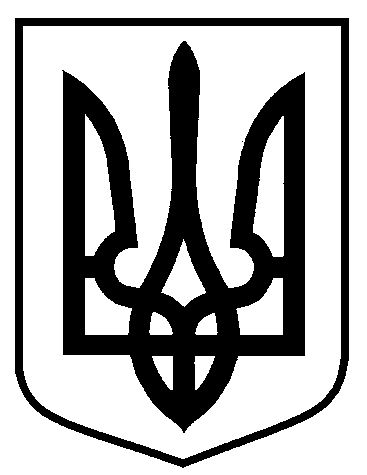 Сумська міська радаВиконавчий комітетРІШЕННЯ     від 21.02.2017   № 92Про  переведення садовогобудинку у жилий будиноку товаристві садоводів«Тепличний», ділянка №ХРозглянувши заяву замовників та надані документи, відповідно до Порядку переведення дачних і садових будинків, що відповідають державним будівельним нормам, у жилі будинки, затвердженого постановою Кабінету Міністрів України від 29 квітня 2015 року №321, відповідно до п.п.7, п. «а», частиною 1, статті 31 та керуючись частиною першою статті 52 Закону України «Про місцеве самоврядування в Україні», виконавчий комітет Сумської міської ради ВИРІШИВ:           Перевести садовий будинок загальною площею 104,6 кв.м, що знаходиться за адресою: 1 (у товаристві садоводів «Тепличний»), який є власністю громадян 1 і 2 в жилий.Міський голова                                                                                    О.М. ЛисенкоКривцов А.В., т. 700-100Розіслати: Кривцову А В.